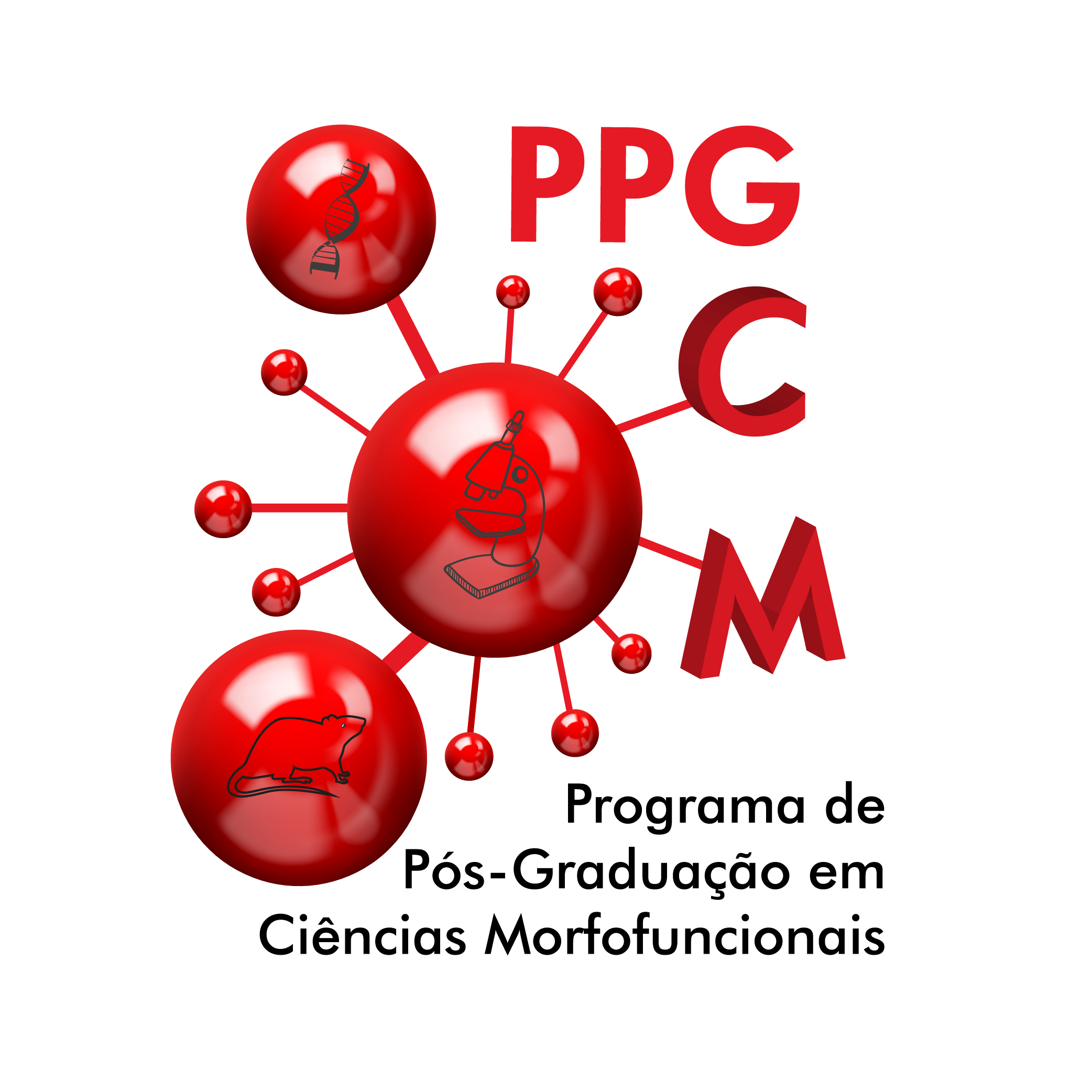 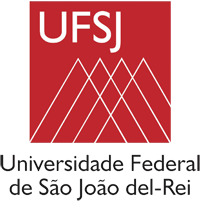 Programa de Pós-Graduação em Ciências Morfofuncionais (PPGCM)FORMULÁRIO DE MATRÍCULA/INSCRIÇÃOEu _______________________________________________________________, portador de RG n.º ________________, CPF n.º __________________, residente e domiciliado à Rua/Av. ___________________________________________________________, no:_______ na cidade de __________________________________ Estado _________, CEP _____________, telefone (  ) _____________ e-mail ________________________venho requerer minha matrícula/inscrição em disciplinas isoladas no Programa de Pós-Graduação em Ciências Morfofuncionais (PPGCM) da Universidade Federal de São João del-Rei.Disciplinas isoladas oferecidas em 1º Semestre - 2022. Assinale aquelas em que deseja se matricular:            (   ) Biologia do Desenvolvimento       (   ) Tópicos Avançados II - Técnicas Morfológicas e Moleculares Aplicadas à PesquisaSão João del-Rei, _____ de março de 2022.ASSINATURA: ………………………………………………………………………_____________________________________________________________________(Não preencher – Uso exclusivo do Professor)PARECER DO PROFESSOR RESPONSÁVEL PELA DISCIPLINAPARECER DO PROFESSOR RESPONSÁVEL PELA DISCIPLINAPARECER DO PROFESSOR RESPONSÁVEL PELA DISCIPLINADISCIPLINADEFERIMENTORUBRICASim (   )        (   ) Não Sim (   )        (   ) NãoSim (   )        (   ) NãoSim (   )        (   ) NãoSão João del-Rei, ___/___/______.São João del-Rei, ___/___/______.São João del-Rei, ___/___/______.